別記様式第5号(第17条関係)　　　　　　　　　　給水装置使用中止(廃止)届　　　　　　　　　　　　年　　月　　日※郵送、ファクシミリ及び電話による届出も可能です。足利市長　あて中止希望年月日　　　　　年　　　月　　　日　　　　　年　　　月　　　日受付番号使用者住所〒　　　　　　　　　〒　　　　　　　　　〒　　　　　　　　　使用者方書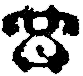 使用者フリガナ氏名送付先(連絡先)住所〒　　　　　　　　　〒　　　　　　　　　〒　　　　　　　　　送付先(連絡先)方書送付先(連絡先)フリガナ氏名精算区分　　　口座振替　　・　　納付書　　　口座振替　　・　　納付書　　　口座振替　　・　　納付書　　　口座振替　　・　　納付書お客様番号家並コード家並コード家並コード家並コード水栓所在地住所水栓所在地方書口径mmmmメーター番号メーター位置メーター位置メーター位置メーター位置メーター位置上下水区分前回指針m3m3m3m3検満水量検満水量検満水量検満水量用途前回検針日前回検針日中止時指針　　　　　　　－　　　　　　　　＝　　　　　　　　　m3　　　　　　　－　　　　　　　　＝　　　　　　　　　m3　　　　　　　－　　　　　　　　＝　　　　　　　　　m3　　　　　　　－　　　　　　　　＝　　　　　　　　　m3　　　　　　　－　　　　　　　　＝　　　　　　　　　m3　　　　　　　－　　　　　　　　＝　　　　　　　　　m3　　　　　　　－　　　　　　　　＝　　　　　　　　　m3　　　　　　　－　　　　　　　　＝　　　　　　　　　m3　　　　　　　－　　　　　　　　＝　　　　　　　　　m3　　　　　　　－　　　　　　　　＝　　　　　　　　　m3　　　　　　　－　　　　　　　　＝　　　　　　　　　m3　　　　　　　－　　　　　　　　＝　　　　　　　　　m3精算料金上水　　　　　　　　円　　　下水　　　　　　　　円上水　　　　　　　　円　　　下水　　　　　　　　円上水　　　　　　　　円　　　下水　　　　　　　　円上水　　　　　　　　円　　　下水　　　　　　　　円上水　　　　　　　　円　　　下水　　　　　　　　円上水　　　　　　　　円　　　下水　　　　　　　　円上水　　　　　　　　円　　　下水　　　　　　　　円上水　　　　　　　　円　　　下水　　　　　　　　円合計　　　　　　　　　円合計　　　　　　　　　円合計　　　　　　　　　円合計　　　　　　　　　円未納残高上水　　　　　　　　円　　　下水　　　　　　　　円上水　　　　　　　　円　　　下水　　　　　　　　円上水　　　　　　　　円　　　下水　　　　　　　　円上水　　　　　　　　円　　　下水　　　　　　　　円上水　　　　　　　　円　　　下水　　　　　　　　円上水　　　　　　　　円　　　下水　　　　　　　　円上水　　　　　　　　円　　　下水　　　　　　　　円上水　　　　　　　　円　　　下水　　　　　　　　円合計　　　　　　　　　円合計　　　　　　　　　円合計　　　　　　　　　円合計　　　　　　　　　円備考連絡者TEL連絡者TEL連絡者TEL備考入力年　　月　　日回議受付者指針閉栓時m3閉栓日／閉栓者チームリーダー課長等